CI: Liaison au sol : Maintenance, diagnostic mécanique et mise au point.Objectif de la séquence : être capable de réaliser le diagnostic et la mise au point des composants de liaison au sol, d’intégrer les interrelations entre ces composants pour la phase d’analyse et de réglage. Connaitre les valeurs normalisées du CT.Le positionnement de ce centre d’intérêt est stratégique, il s’agit de développer les compétences liées au diagnostic mécanique nécessaire à l’élaboration de l’épreuve U32, les élèves ont vu du diagnostic mécanique plutôt lié au moteur et à la transmission en première et cette séquence vient compléter leurs connaissances.  A la première PFMP de terminale ils devront arrêter leur choix sur un thème d’étude pour l’élaboration de leur dossier technique U32 et nous travaillerons dessus en collaboration avec le professeur d’AFS avec des cours assurés en co-animation tout au long de l’année de terminale.L’EVALUATION EST ASSUREE AVEC LE LOGICIEL DE SUIVI SACOCHE : https://sacoche.sesamath.netCelui-ci permet de réaliser un suivi détaillé de l’acquisition des compétences élève par élève. Au fur et à mesure des saisies une statistique d’acquisition de chaque compétence est réalisée en suivant un algorithme, ainsi nous pouvons savoir précisément où en est chaque élève dans l’état de ses acquisitions et surtout où il pêche…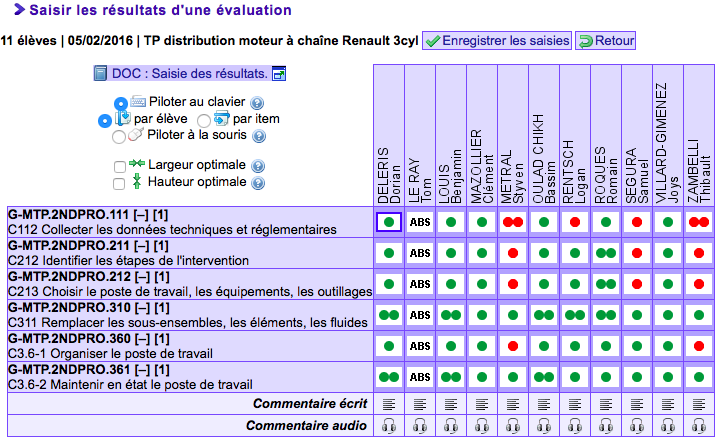 Pour chaque activité, je saisi un tableau d’évaluation avec les compétences qui seront évaluées dans l’activité réalisée par les élèves.Puis je saisi le niveau d’acquisition représenté par des points de couleurs : Exemple de saisie et de bilan pour un élève de 2nd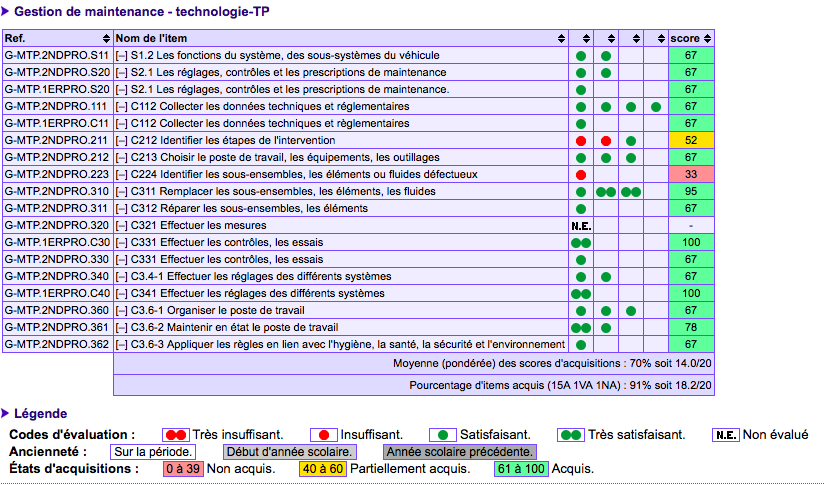 PERIODETERMINALE BAC PRO 3 ANSTERMINALE BAC PRO 3 ANSTERMINALE BAC PRO 3 ANSTERMINALE BAC PRO 3 ANSTERMINALE BAC PRO 3 ANSTERMINALE BAC PRO 3 ANSTERMINALE BAC PRO 3 ANSTERMINALE BAC PRO 3 ANSTERMINALE BAC PRO 3 ANSTERMINALE BAC PRO 3 ANSTERMINALE BAC PRO 3 ANSTERMINALE BAC PRO 3 ANSTERMINALE BAC PRO 3 ANSTERMINALE BAC PRO 3 ANSTERMINALE BAC PRO 3 ANSTERMINALE BAC PRO 3 ANSTERMINALE BAC PRO 3 ANSTERMINALE BAC PRO 3 ANSTERMINALE BAC PRO 3 ANSTERMINALE BAC PRO 3 ANSTERMINALE BAC PRO 3 ANSTERMINALE BAC PRO 3 ANSTERMINALE BAC PRO 3 ANSPERIODESEMESTRE 1SEMESTRE 1SEMESTRE 1SEMESTRE 1SEMESTRE 1SEMESTRE 1SEMESTRE 1SEMESTRE 1SEMESTRE 1SEMESTRE 1SEMESTRE 1SEMESTRE 2SEMESTRE 2SEMESTRE 2SEMESTRE 2SEMESTRE 2SEMESTRE 2SEMESTRE 2SEMESTRE 2SEMESTRE 2SEMESTRE 2SEMESTRE 2SEMESTRE 2MOISseptseptseptoctoctoctnovdecdecjanjanjanfevrfevrfevrmarsavrilavrilavrilavrilmaijuinjuinCONGES6 sem6 sem6 sem6 sem6 sem6 sem6 sem6 sem6 sem6 semPFMPCCFU32 PréparationU32 PréparationU32 PréparationU32 PréparationU32 PréparationU32 PréparationU32 PréparationPréparation U33Préparation U33Préparation U33U33EvaluationU33EvaluationU33EvaluationU31EvalU33 et U32 EvaluationU33 et U32 EvaluationU33 et U32 EvaluationFORMATIONCI liaison au sol2 Sem2 Sem6 Sem6 Sem6 Sem